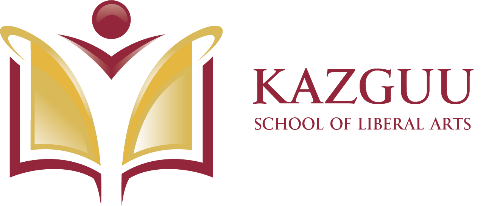 ВЫСШАЯ ГУМАНИТАРНАЯ ШКОЛАРекомендуемое количество кредитовдля специальности Переводческое дело (2019 год поступления)срок обучения – 4 годаСұрақтарыңызды эдвайзерге b_kustubayeva@kazguu.kz корпоративтік пошта арқылы жіберуіңізді сұраймыз.При возникновении вопросов, свяжитесь с эдвайзером посредством корпоративной почты b_kustubayeva@kazguu.kz If you have a question, please, contact your advisor via corporate e-mail b_kustubayeva@kazguu.kz  СеместрКод дисциплиныНаименование дисциплиныКредиты4 год обучения (курс)4 год обучения (курс)4 год обучения (курс)4 год обучения (курс)1Обязательные дисциплины:Обязательные дисциплины:181FL V 4212Foreign Language V (С1)51CCC 4213Cross-cultural communication51Socl 4214Sociolinguistics31Styl 4307Stylistics  - M151Элективные дисциплины:Элективные дисциплины:101NWR 4219News Writing and Reporting - M151FC 4220Fact checking - M151LTA 4226Language Testing and Assessment - М451BT 4229Business translation51TT 4230Technical translation51LT 4231Legal translation51TF 4232TOLES Foundation51TH 4233Toles Higher51RM III 4308Research Methods III  51BL 4309Basics of Lexicography51CW 4310Creative Writing 51Lit 4311Literature51Tran IV 4314Translation IV51CSI IV 4315Consecutive and Simultaneous Interpretation IV51ИТОГО В СЕМЕСТРИТОГО В СЕМЕСТР28Профессиональная практикаПрофессиональная практика8PP IIПроизводственная практика II8Итоговая аттестацияИтоговая аттестация12ИАResearch project/Bachelor thesis (Написание и защита дипломной работы (проекта) или сдача государственных экзаменов по двум профилирующим дисциплинам)12ИТОГО В СЕМЕСТРИТОГО В СЕМЕСТР20